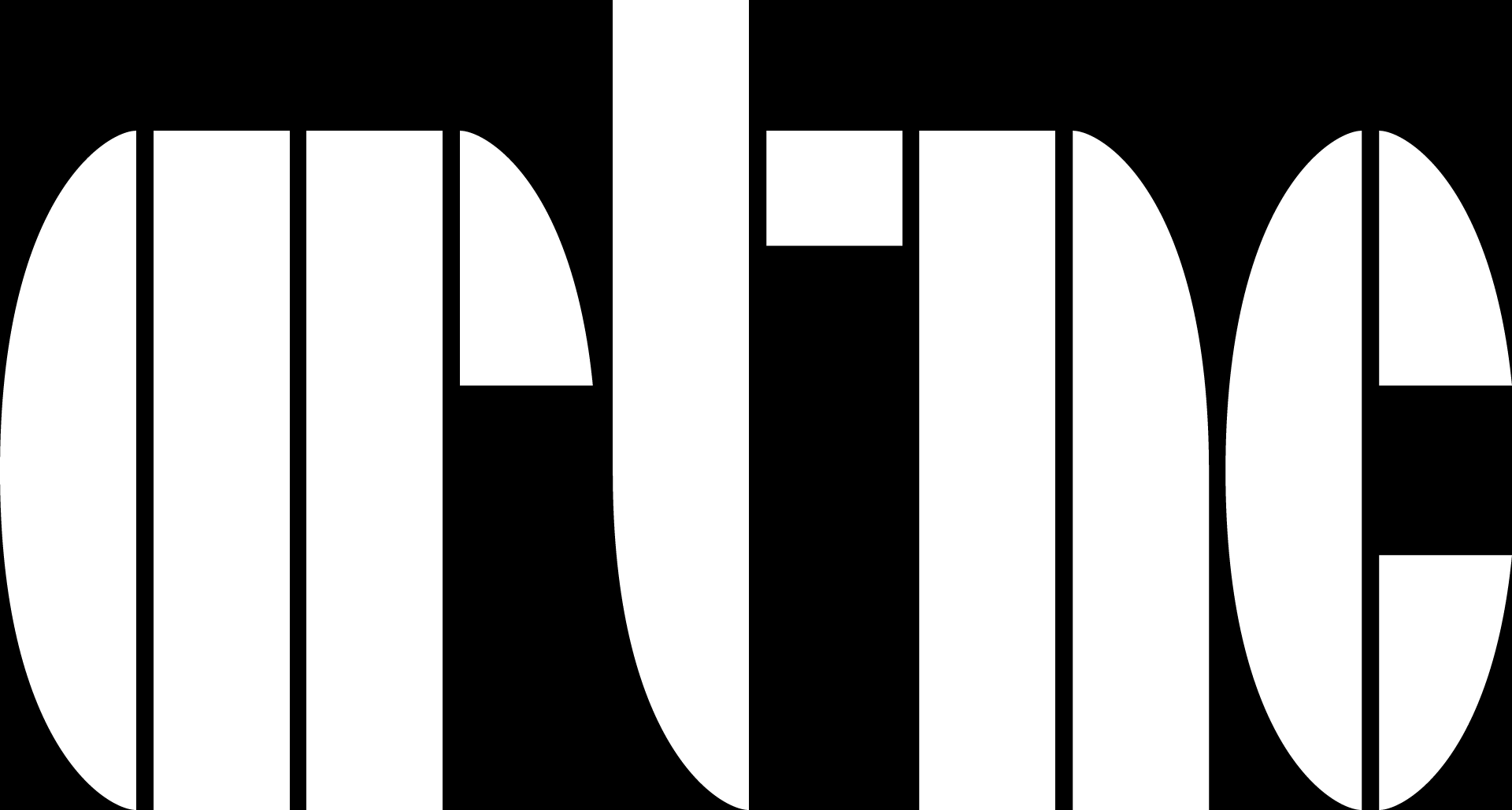 www.artnc.orgOur Place in the WorldWriters: Jessica LeCrone, ESL Educator, and Kristin Smith, NCMA Educator	Grade Level: 1Related Big Picture Concept: Part/wholeSubject Areas: English as a Second Language, Visual Arts, Reading, Social StudiesDuration: Four 30-minute class sessionsEssential Question: What are some ways parts make up a whole?Abstract: Students will see that many parts make up a whole by discussing and defining city, state, and country and by examining the different objects that make up their classroom.Focus Works of Art: 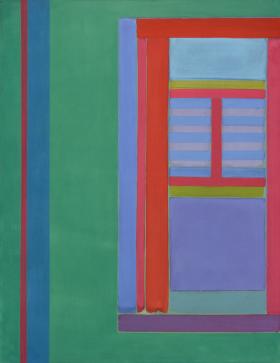 George Bireline, Matisse Window, 1964, Acrylic on canvas, 72 x 56 in. (182.9 x 142.2 cm), Gift of Frances M. and William R. Roberson Jr.http://artnc.org/works-of-art/matisse-windowNorth Carolina Standards CorrelationsReading: CCSS.ELA-Literacy.RL.1.7 Use illustrations and details in a story to describe its characters, setting, or events.Social Studies: 1.G.1: Use geographic representations, terms, and technologies to process information from a spatial perspective. Visual Arts: 1.CX.1.5: Understand that art is a reflection of the artist’s ideas, environment, and/or resources. ESL: Standard 5: English language learners communicate information, ideas, and concepts necessary for academic success in the content area of Social Studies.Student Learning ObjectivesThrough listening to From Here to There, by Margery Cuyler, students will learn to differentiate spatial locations, define rooms in a home, and identify differences among a city, state, and country.Through examining George Bireline’s Matisse Window, students will consider the size and arrangements of shapes that can be used to represent parts of a room.Students will identify, examine, and understand the relationships of objects in their classroom and create a collage that explores shape, size, and composition.ActivitiesRead the book From Here to There, by Margery Cuyler, to the students. While reading, have students identify in the story parts of a room, street, town, country, continent, hemisphere, planet, solar system, galaxy, and, finally, the universe.After reading, ask students to answer questions based on reading in a discussion format: Do you have a favorite room where you live? What city do you live in? Which is bigger: a state or a country? What state do we live in? What country are you from? Write answers on the board.Direct students to look at Bireline’s Matisse Window. Make a list of everything they see, focusing on different shapes. Ask what room students think this window might be in and what other objects might be in or around the room and/or outside the window.Ask students to examine their classroom and make a list of all the objects they see, both big and small.Instruct students to work in small groups to create a cut-paper collage of a section of the classroom. Have students focus on the relationship of the size of objects and where they are placed on the paper. Instruct students to use simple shapes, similar in style to Bireline’s.When work is completed, hang student work together. Discuss how all of the objects make up a room in one collage and how many collages make up a classroom mural.AssessmentsAnswer questions based on From Here to There. (What city do you live in? Which is bigger: a state or a country? etc.) Assess for vocabulary and parts-to-a-whole understanding.Analyze and discuss Bireline’s work. Assess for shape vocabulary and understanding of parts to a whole.Assess completed collage for understanding of size and spatial relationships of objects as well as communicating with a group.ResourcesVocabulary: living roomkitchenbedroomfront hallbathroomcitystatecountry“paint with scissors” techniqueMaterials: construction paper, scissors, glue, From Here to There, by Margery Cuyler Lesson Resources: Matisse Window by George Bireline: http://artnc.org/works-of-art/matisse-window